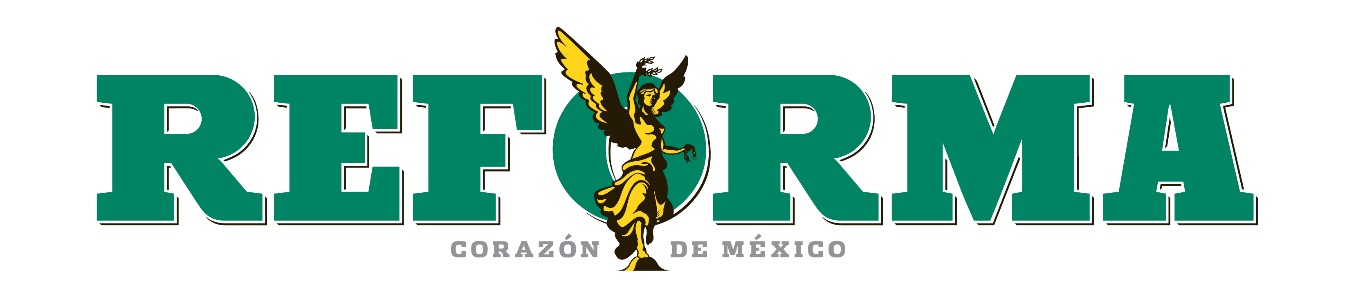 29-09-16Virgilio Sánchezhttp://www.reforma.com/aplicaciones/articulo/default.aspx?Id=950770&v=5Niega Oaxaca retención de migrantesAutoridades de Oaxaca afirmaron que migrantes no fueron retenidos por el comando que atacó a personal de Migración en Ixtaltepec.El fiscal de migrantes del Gobierno estatal, Alejandro Cruz, dijo que no fueron retenidos 25 migrantes por el grupo armado que atacó al personal del Instituto Nacional de Migración (INM) en una carretera en el Municipio de Ixtaltepec."No había migrantes y la agresión fue directamente en contra del vehículo en el que únicamente iba personal de migración", aseguró.El lunes, hombres armados dispararon contra una camioneta del INM en Ixtaltepec, que dejó como saldo dos agentes de migración heridos, de los cuales uno recibió un impacto de bala.La dependencia federal afirmó que 25 migrantes y un presunto traficante habrían sido retenidos por los agresores.Cruz comentó que el comandante asignado a su Fiscalía se entrevistó con los agentes de Migración y éstos le informaron que no viajan migrantes con ellos al momento del ataque.La investigación de este hecho, añadió el Fiscal, la realiza la Procuraduría General de la República (PGR) ya que los empleados del INM presentaron su denuncia ante el Ministerio Público federal.